Сведения о женских клубах в Арсеньевском районе Тульской областиРайон/фактическое место нахожденияНаименование клуба Количество человекФ.И.О. руководителя Дата создания клуба Направленность работыТелефон, эл.почта, сайт, ссылка на страницу в социальных сетях (при наличии)Эмблема клуба (при наличии)п.Арсеньево, ул. Папанина, 5Клубное любительское объединение «Мир женщины»32Соловьёва Маргарита Валентиновна27.05.2018Культурно-досуговаяars.club@tularegion.org;https://ok.ru/group54186740744265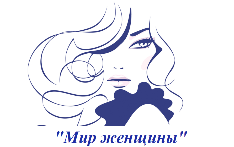 д. Астапово«Славица»7Фандюшина  Ирина Ивановна01.07.2012 г.вокальныйklub.astapovo@tularegion.orgп. Первомайский«Россияночка»12Белова Мария Яковлевна01.10.2012 г.досуговыйkultast-belova@yandex.ruд. Ясенки«Россияночка»8Страхова Галина Борисовна20.07.2012 г.вокальныйkultast-straxova@yandex.ruд. Ясенки«Рябинушка»
11Страхова Галина Борисовна24.08.2012 г.досуговыйkultast-straxova@yandex.ruп.ЦентральныйКлубное любительское объединение «Надежда»15ГаврилинаЛюбовь Викторовна01.10.1999Культурно-досуговаяhttp://ckd.manaenskoe.ru 